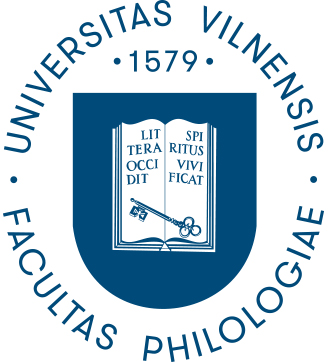 VILNIAUS UNIVERSITETOFILOLOGIJOS FAKULTETASDOKTORANTŪROS KOMITETO POSĖDŽIO PROTOKOLAS2020-09-04, Nr. (4.11E) 180000-KT-128Dalyvavo 11 iš 13 Komiteto narių, posėdžio pabaigoje liko 10.1.SVARSTYTA. Posėdžio darbotvarkės tvirtinimas.NUTARTA. Pritarti posėdžio darbotvarkei.2. SVARSTYTA. Praėjusių posėdžių protokolų  (07 02  ir  08 27) tvirtinimas.NUTARTA. Patvirtinti praėjusių posėdžių (07 02  ir  08 27)  protokolus.3. SVARSTYTA. LKVTI IV k. doktorantės Vidos Repšienės atestacija.Doktorantė pateikė egzaminų laikymo protokolą, savo IV m. studijų metų ataskaitą, LKVTI instituto pasitarimo protokolo išrašą ir vadovo atsiliepimą, disertacijos tekstą. Atlikti visi suplanuoti darbai.NUTARTA. Pritarti LKVTI IV k. doktorantės Vidos Repšienės atestacijai ir doktorantūros studijas laikyti baigtomis.4. SVARSTYTA. BKKI  III k. doktoranto Tomo Čenio prašymas keisti disertacijos kalbą.NUTARTA. Pritarti BKKI  III k. doktoranto Tomo Čenio prašymui keisti disertacijos kalbą.5. SVARSTYTA. TKI doktorantės Ievos Stasiūnaitės parengtos disertacijos „Kai kurių prielinksnių polisemija lietuvių ir anglų kalbose: nuo konkrečių iki abstrakčių ŽEMIAU, PO ir BELOW, UNDER reikšmių (angl. On the Motivated Polysemy of Some Prepositions: from Concrete to Abstract Senses of the Lithuanian ŽEMIAU, PO and the English BELOW, UNDER)“ teikimas gynimui ir gynimo tarybos, kalbos, gynimo vietos ir laiko, santraukos bei adresatų sąrašo tvirtinimas. Disertantės vadovė prof. dr. Inesa Šeškauskienė.NUTARTA. Doktorantūros komiteto nariai susipažino su išsamiu disertacijos svarstymu Taikomosios kalbotyros instituto Įvairiakalbių tyrimų centre, pasiūlytų bei komiteto paskirtų dviejų išorinių recenzentų nuomone. Konstatuojama, kad Ieva Stasiūnaitė išlaikė visus egzaminus, turi užtektinai mokslinių straipsnių, disertacijos medžiaga aprobuota tarptautinėse konferencijose.Doktorantūros komitetas priėmė sprendimą, kad disertacija atitinka daktaro disertacijai keliamus reikalavimus ir gali būti teikiama viešam gynimui. Doktorantūros komitetas teikia Vilniaus universiteto Rektoriui tokios sudėties Vilniaus universiteto Humanitarinių mokslų srities Filologijos krypties doktorantės Ievos Stasiūnaitės disertacijos „Kai kurių prielinksnių polisemija lietuvių ir anglų kalbose: nuo konkrečių iki abstrakčių ŽEMIAU, PO ir BELOW, UNDER reikšmių (angl. On the Motivated Polysemy of Some Prepositions: from Concrete to Abstract Senses of the Lithuanian ŽEMIAU, PO and the English BELOW, UNDER)“ gynimo tarybą: Pirmininkas:prof. dr. Jurgis Pakerys (Vilniaus universitetas, humanitariniai mokslai, filologija – H 004);Nariai:prof. dr. Violeta Kalėdaitė (Vytauto Didžiojo universitetas, humanitariniai mokslai, filologija – H 004);doc. dr. Rita Juknevičienė (Vilniaus universitetas, humanitariniai mokslai, filologija – H 004);dr. Ignasi Navarro i Ferrando (Jaume I universitetas, Ispanija, humanitariniai mokslai, filologija – H 004);dr. Eglė Žilinskaitė Šinkūnienė  (Vilniaus universitetas, humanitariniai mokslai, filologija – H 004).Disertacija bus ginama anglų kalba, 2020 m. spalio 30 d. 15 val. Vilniaus universiteto Filologijos fakulteto V. Krėvės auditorijoje. Doktorantūros komitetas tvirtina adresatų, kuriems bus siunčiamas pranešimas apie numatomą ginti disertaciją ir disertacijos santrauką, sąrašą. 6.SVARSTYTA. Išorinių recenzentų skyrimas eksternės Jelenos Kirejevos (Filologijos fakultetas) disertacijai „Šnekos žanras „barniai“: konstitutyviniai požymiai (remiantis šiuolaikine anglų ir rusų drama“  (pridedama disertacija, doktorantės prašymas).Filologijos fakulteto Medijų lingvistikos centro posėdžio protokolas su siūlymu skirti išorinėmis recenzentėmis prof. habil. dr. Iriną Oukhvanovą (J. Kochanovskio universiteto Kielcuose Humanitarinis fakultetas) ir lekt. dr. Liudmilą Kravcovą (KTU, Socialinių, humanitarinių mokslų ir menų fakultetas), pateikta trumpa informacija apie jas.NUTARTA. Eksternės Jelenos Kirejevos (Filologijos fakultetas) disertacijai „Šnekos žanras „barniai“: konstitutyviniai požymiai (remiantis šiuolaikine anglų ir rusų drama“  išorinėmis recenzentėmis tvirtinti prof. habil. dr. Iriną Oukhvanovą (J. Kochanovskio universiteto Kielcuose Humanitarinis fakultetas) ir lekt. dr. Liudmilą Kravcovą (KTU, Socialinių, humanitarinių mokslų ir menų fakultetas).7.  SVARSTYTA. Prof. dr. Inesos Šeškauskienės doktorantūros studijų dalyko aprašo  „Kognityvioji semantika“ tvirtinimas (siūloma keisti vietoj afil. prof. habil. dr. Eleonoros Lassan „Kognityvinės lingvistikos kryptys“).NUTARTA. Pritarti dr. Inesos Šeškauskienės doktorantūros studijų dalyko aprašo  „Kognityvioji semantika“ tvirtinimui, kuris pakeis iki tol afil. prof. habil. dr. Eleonoros Lassan doktorantams skaitytą dalyką „Kognityvinės lingvistikos kryptys“.8. SVARSTYTA. Eksternės Viktorijos Seredžiūtės (VU Kauno fakultetas) disertacijos išorinių ekspertų išvadų apibendrinimas.Buvo gauti dviejų išorinių recenzenčių – prof. dr. Brigitos Speičytės (Vilniaus universitetas) ir dr. Živilės Nedzinskaitės (Lietuvių literatūros ir tautosakos institutas) – atsiliepimai (pridedama). Komitetas išanalizavo išvadas ir priėmė sprendimą, kad disertacijos ginti kol kas negalima, ją reikia toliau rengti.NUTARTA. Remiantis 2017 m. Vilniaus universiteto mokslo doktorantūros reglamento VIII sk. 89 punktu nutarta: „disertacija negali būti parengta gynimui per vienus metus, kartotinai prašymą disertacijai ginti galima teikti ne anksčiau kaip po vienų metų“.  9. SVARSTYTA. ARKSI I k. doktoranto Skirmanto Kniežos prašymas pakeisti studijų plane numatytą dalyką.Buvo gautas doktoranto prašymas vietoj studijų plane numatyto dalyko „LDK Renesanso ir Baroko literatūra“ (doc. dr. Mintautas Čiurinskas, doc. dr. Darius Kuolys, 7,5 kredito) pasirinkti dalyką „Baltų religijos ir mitologijos šaltiniai (prof. dr. Vytautas Ališauskas, 7,5 kredito)“.NUTARTA. Patvirtinti ARKSI I k. doktoranto Skirmanto Kniežos studijų plano keitimą vietoj studijų plane numatyto dalyko „LDK Renesanso ir Baroko literatūra“ (doc. dr. Mintautas Čiurinskas, doc. dr. Darius Kuolys, 7,5 kredito) leidžiant dalyką „Baltų religijos ir mitologijos šaltiniai (prof. dr. Vytautas Ališauskas, 7,5 kredito)“. Susilaikė 3 Doktorantūros komiteto nariai, pritarė 8.10. SVARSTYTA. Kiti klausimai.Kalbėta apie papildomą priėmimą į doktorantūrą, kuris bus vykdomas kiek vėliau rudeniop, apie priėmimo į doktorantūrą rezultatų viešinimą – siūloma skelbti tik priimtuosius asmenis nepateikiant balų; tartasi apie Doktorantūros komiteto kaitą, nes šiemet universitete ir Doktorantūros komitete jau nebedirbs prof. Regina Rudaitytė o ateityje keli nariai taip pat išeis į pensiją. Svarstyta galimybė keisti daugiau narių iškart, nes pati procedūra netrumpa.Posėdžio pirmininkė 			prof. dr. Meilutė RamonienėPosėdžio sekretorė 			dr. Birutė Gudelienė